NOVEMBER 2022NOVEMBER 2022NOVEMBER 2022NOVEMBER 2022NOVEMBER 2022NOVEMBER 2022NOVEMBER 2022Sunday MondayTuesdayWednesdayThursdayFridaySaturday1Mitchell HSDouble Tree ESCoro Lake LotWhite’s Chapel Lot2Carver HSKansas CTC Florida LotLincoln LotOrleans ES3AB Hill ESIda B Wells ESCummings ESLarose ES4Riverview MSLincoln ESAlton ESLongview MSSouthside MS Alcy ES567Magnolia ESHamilton HSHamilton K8Hamilton ESNorris ES8JP Freeman K8JP Freeman StadiumHolmes ESOakshire ES9WhitehavenHS/StadiumWhitehaven ES Havenview MS Graceland Lot 10 Robert R Church ES A Maceo Walker MS Gardenview ES Winchester ES11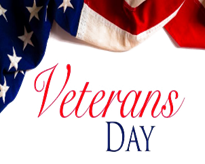 121314Bonds Bldg.Oakhaven ESOakhaven HS/StadiumRaineswood Res. Ctr15Graves ES Raineshaven Lot Westhaven ES Fairley Lot16Bayer BldgManor Lake ESGeeter MSWestwood HSChickasaw MSDiamond Estate17Levi ESSouthwest CTCFord Rd. ESSouthwest Region18Mitchell HSDouble Tree ESCoro Lake LotWhite’s Chapel Lot19 2021Carver HSKansas CTC Florida LotLincoln LotOrleans ES22AB Hill ESIda B Wells ESCummings ESLarose ES23Riverview MSLincoln ESAlton ESLongview MSSouthside MS Alcy ES2425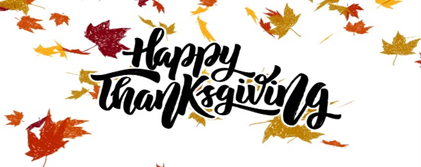 262728Magnolia ESHamilton HSHamilton K8Hamilton ESNorris ES29JP Freeman K8JP Freeman StadiumHolmes ESOakshire ES30WhitehavenHS/StadiumWhitehaven ES Havenview MS Graceland Lot